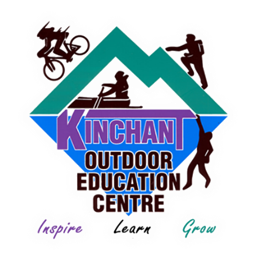 Kinchant Dam Outdoor Education Centre Kinchant Dam Outdoor Education Centre Kinchant Dam Outdoor Education Centre   Activity Overview Years 3-6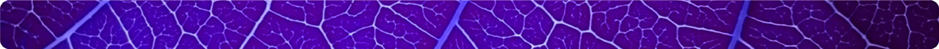   Activity Overview Years 3-6  Activity Overview Years 3-6  Activity Overview Years 3-6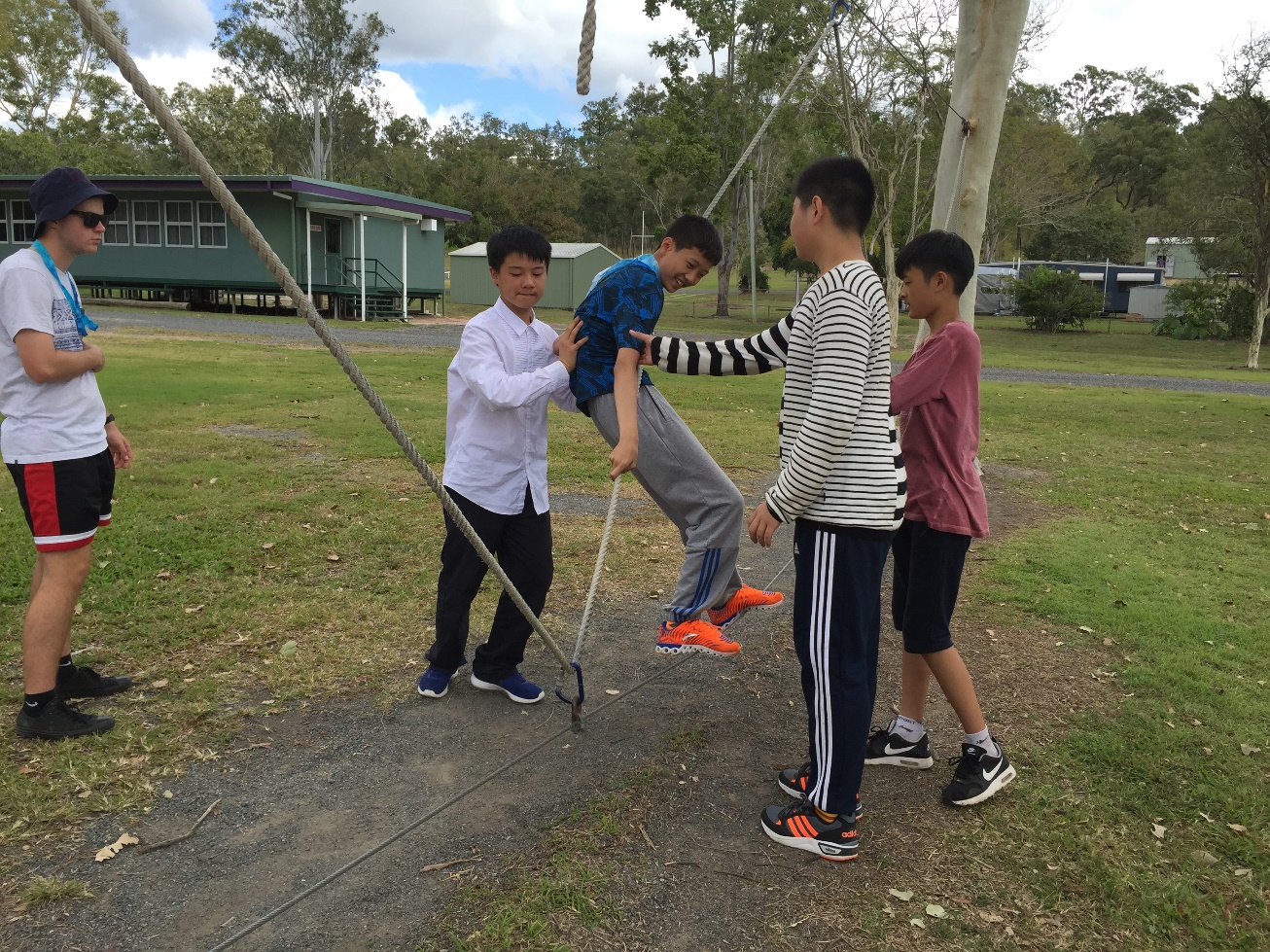 Activity Objective (Aim):  Students will participate in a low ropes activity to strengthen their understanding of the core focus objectives that align with the school’s chosen program.Program Core Focus ObjectivesActivity Objective (Aim):  Students will participate in a low ropes activity to strengthen their understanding of the core focus objectives that align with the school’s chosen program.Program Core Focus ObjectivesActivity Objective (Aim):  Students will participate in a low ropes activity to strengthen their understanding of the core focus objectives that align with the school’s chosen program.Program Core Focus ObjectivesActivity Objective (Aim):  Students will participate in a low ropes activity to strengthen their understanding of the core focus objectives that align with the school’s chosen program.Program Core Focus ObjectivesTeam WorkCooperationNegotiatingParticipationGoal SettingReflectingRespectBuilding TrustBeing ReliableAccepting DiversityCommunicationActive ListeningSpeaking ClearlyUsing Purposeful DiscussionTeam WorkCooperationNegotiatingParticipationGoal SettingReflectingRespectBuilding TrustBeing ReliableAccepting DiversityCommunicationActive ListeningSpeaking ClearlyUsing Purposeful DiscussionResilienceSelf ControlAvoid FrustrationControl their emotions appropriatelyOptimismLook at the bright sideHave a positive outlook Have a sense of self-belief and remind themselves of the things they can do Adaptable Think aheadDon’t blame othersSeek opportunities from failurePerseverance Give new tasks a go When something doesn’t work the first time give it another go (be flexible)Overcome obstacles SupportAsk for helpBe trustworthy and dependable Take care of themselves and others, have social networks form where you can seek supportResilienceSelf ControlAvoid FrustrationControl their emotions appropriatelyOptimismLook at the bright sideHave a positive outlook Have a sense of self-belief and remind themselves of the things they can do Adaptable Think aheadDon’t blame othersSeek opportunities from failurePerseverance Give new tasks a go When something doesn’t work the first time give it another go (be flexible)Overcome obstacles SupportAsk for helpBe trustworthy and dependable Take care of themselves and others, have social networks form where you can seek supportEvidence of Learning:Evidence of Learning:Evidence of Learning:Evidence of Learning:Team WorkStudents canNegotiate their personal limitsMake informed personal decisionsReflect on their personal experienceSet goals to achieve greater personal targetsKnow their roles and responsibilities within the teamBuild trust amongst their group to ensure both physical and emotional safetyBe trusted to complete their designated responsibilities Accept that different group members have different limitationsDemonstrate purposeful listeningCommunicate effectively with team membersTeam WorkStudents canNegotiate their personal limitsMake informed personal decisionsReflect on their personal experienceSet goals to achieve greater personal targetsKnow their roles and responsibilities within the teamBuild trust amongst their group to ensure both physical and emotional safetyBe trusted to complete their designated responsibilities Accept that different group members have different limitationsDemonstrate purposeful listeningCommunicate effectively with team membersResilienceStudents canIdentify situations that lead to stress Identify appropriate strategies to manage stress and regulate behaviourImplement appropriate strategies to manage stress and moderate emotions Understand the difference between appropriate and inappropriate emotions Understand the impact of their emotional responses on others Demonstrate appropriate emotions Identify situations where emotions can negatively impact on your actions Identify the positive in a given situation Perceive negative situations as opportunities  for growth Reflect on smaller achievements rather than whether or not overall success was achieved Share achievements with othersUse positive language to describe challengesIdentify their own strengths Seek opportunities to develop strengthsUse positive self-talkSet goals for personal learning Use a growth mindset Use prior knowledge to express possible solutions Determine what they want to plan forIdentify previously learnt skills that could be used to reach a solution Identify and describe factors and strategies that assist in their learning Be accountable for their actions Seek solutions rather than blame Practise solving routine problemsLearn from mistakes Analyse past attemptsPredict the outcomes of personal and academic challenges by drawing on previous problem-solving and decision making strategies and feedback from peers and teachersIdentify unfamiliar situationsUndertake and persist with short tasks within the limits of personal safetyHave the courage to try unfamiliar challenges  Reflect on unfavourable outcomes to understand why results were not achievedPersist with tasks when faced with challenges Adapt their approach where first attempts were not successful Monitor and evaluate progressSeek and respond to feedbackAnalyse progress to reflect on possible solutions Devise strategies and formulate plans to assists in the completion of challenging tasks Identify situations that feel safe or seemingly  unsafe, approaching new situations with confidenceIdentify own strength as well as group strengths that can be useful in achieving goalsSeek and respond to feedback Know who they can go to for helpAsk an appropriate person for assistanceDiscuss elements of a task that they are unsure aboutSpecifically articulate what they are seeking Identify positive ways to initiate conversations (interpersonal skills)Identify people and situations with which the feel a sense of familiarity or belonging   Respond to the feelings, needs and interests of othersBe cooperativeBe sincere – say what you mean and mean what you sayBe reliable Own up to mistakesDescribe factors that contribute to positive relationshipsIdentify and explain factors that influence effective communication Describe characteristics of cooperative behaviourIdentify evidence of positive behaviour in group activities Assess the extent to which individual roles and responsibilities enhance group cohesion and the achievement of personal and group objectives Assess individual and group decision making processesResilienceStudents canIdentify situations that lead to stress Identify appropriate strategies to manage stress and regulate behaviourImplement appropriate strategies to manage stress and moderate emotions Understand the difference between appropriate and inappropriate emotions Understand the impact of their emotional responses on others Demonstrate appropriate emotions Identify situations where emotions can negatively impact on your actions Identify the positive in a given situation Perceive negative situations as opportunities  for growth Reflect on smaller achievements rather than whether or not overall success was achieved Share achievements with othersUse positive language to describe challengesIdentify their own strengths Seek opportunities to develop strengthsUse positive self-talkSet goals for personal learning Use a growth mindset Use prior knowledge to express possible solutions Determine what they want to plan forIdentify previously learnt skills that could be used to reach a solution Identify and describe factors and strategies that assist in their learning Be accountable for their actions Seek solutions rather than blame Practise solving routine problemsLearn from mistakes Analyse past attemptsPredict the outcomes of personal and academic challenges by drawing on previous problem-solving and decision making strategies and feedback from peers and teachersIdentify unfamiliar situationsUndertake and persist with short tasks within the limits of personal safetyHave the courage to try unfamiliar challenges  Reflect on unfavourable outcomes to understand why results were not achievedPersist with tasks when faced with challenges Adapt their approach where first attempts were not successful Monitor and evaluate progressSeek and respond to feedbackAnalyse progress to reflect on possible solutions Devise strategies and formulate plans to assists in the completion of challenging tasks Identify situations that feel safe or seemingly  unsafe, approaching new situations with confidenceIdentify own strength as well as group strengths that can be useful in achieving goalsSeek and respond to feedback Know who they can go to for helpAsk an appropriate person for assistanceDiscuss elements of a task that they are unsure aboutSpecifically articulate what they are seeking Identify positive ways to initiate conversations (interpersonal skills)Identify people and situations with which the feel a sense of familiarity or belonging   Respond to the feelings, needs and interests of othersBe cooperativeBe sincere – say what you mean and mean what you sayBe reliable Own up to mistakesDescribe factors that contribute to positive relationshipsIdentify and explain factors that influence effective communication Describe characteristics of cooperative behaviourIdentify evidence of positive behaviour in group activities Assess the extent to which individual roles and responsibilities enhance group cohesion and the achievement of personal and group objectives Assess individual and group decision making processesCurriculum Links:			 Teamwork, Leadership and ResilienceCurriculum Links:			 Teamwork, Leadership and ResilienceCurriculum Links:			 Teamwork, Leadership and ResilienceCurriculum Links:			 Teamwork, Leadership and ResilienceHPEHPEHASSHASSPersonal Social and Community HealthIdentify and practise strategies to promote health, safety and wellbeing (ACPPS036)Describe how respect, empathy and valuing diversity can positively influence relationships (ACPPS037)Investigate how emotional responses vary in depth and strength (ACPPS038)Participate in outdoor games and activities to examine how participation promotes a connection between the community, natural and built environments, and health and wellbeing (ACPPS041)Examine the influence of emotional responses on behaviour and relationships (ACPPS056)Movement and Physical ActivityDescribe and apply strategies that can be used in situations that make them feel uncomfortable or unsafe (ACPPS035) Apply innovative and creative thinking in solving movement challenges (ACPMP049)Practise and apply movement concepts and strategies with and without equipment (ACPMP045)Adopt inclusive practices when participating in physical activities (ACPMP048)Practise specialised movement skills and apply them in a variety of movement sequences and situations (ACPMP061)Manipulate and modify elements of effort, space, time, objects and people to perform movement sequences (ACPMP065)Participate positively in groups and teams by encouraging others and negotiating roles and responsibilities (ACPMP067)Apply critical and creative thinking processes in order to generate and assess solutions to movement challenges (ACPMP068)Personal Social and Community HealthIdentify and practise strategies to promote health, safety and wellbeing (ACPPS036)Describe how respect, empathy and valuing diversity can positively influence relationships (ACPPS037)Investigate how emotional responses vary in depth and strength (ACPPS038)Participate in outdoor games and activities to examine how participation promotes a connection between the community, natural and built environments, and health and wellbeing (ACPPS041)Examine the influence of emotional responses on behaviour and relationships (ACPPS056)Movement and Physical ActivityDescribe and apply strategies that can be used in situations that make them feel uncomfortable or unsafe (ACPPS035) Apply innovative and creative thinking in solving movement challenges (ACPMP049)Practise and apply movement concepts and strategies with and without equipment (ACPMP045)Adopt inclusive practices when participating in physical activities (ACPMP048)Practise specialised movement skills and apply them in a variety of movement sequences and situations (ACPMP061)Manipulate and modify elements of effort, space, time, objects and people to perform movement sequences (ACPMP065)Participate positively in groups and teams by encouraging others and negotiating roles and responsibilities (ACPMP067)Apply critical and creative thinking processes in order to generate and assess solutions to movement challenges (ACPMP068)Inquiry and  Skills Reflect on learning to propose actions in response to an issue or challenge and consider possible effects of proposed actions (ACHASSI060)Interact with others with respect to share points of view (ACHASSI059)Interact with others with respect to share points of view (ACHASSI080)Examine different viewpoints on actions, events, issues and phenomena in the past and present (ACHASSI099)Knowledge and UnderstandingWho makes rules, why rules are important and the consequences of rules not being followed (ACHASSK071)Why people participate within communities and how students can actively participate and contribute (ACHASSK072)Inquiry and  Skills Reflect on learning to propose actions in response to an issue or challenge and consider possible effects of proposed actions (ACHASSI060)Interact with others with respect to share points of view (ACHASSI059)Interact with others with respect to share points of view (ACHASSI080)Examine different viewpoints on actions, events, issues and phenomena in the past and present (ACHASSI099)Knowledge and UnderstandingWho makes rules, why rules are important and the consequences of rules not being followed (ACHASSK071)Why people participate within communities and how students can actively participate and contribute (ACHASSK072)General CapabilitiesGeneral CapabilitiesGeneral CapabilitiesGeneral CapabilitiesPersonal and Social Capability 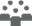 Personal and Social Capability Personal and Social Capability Critical and Creative Thinking 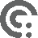 Self-AwarenessAppreciate diverse perspectivesRecognise personal qualities and achievementsDevelop a reflective practiceRecognise emotionsSelf-Management Express Emotions appropriatelyDevelop self-discipline and set goalsBecome confident, resilient and adaptableSocial AwarenessAppreciate diverse perspectivesSocial ManagementWork collaborativelyCommunicate effectivelySelf-AwarenessAppreciate diverse perspectivesRecognise personal qualities and achievementsDevelop a reflective practiceRecognise emotionsSelf-Management Express Emotions appropriatelyDevelop self-discipline and set goalsBecome confident, resilient and adaptableSocial AwarenessAppreciate diverse perspectivesSocial ManagementWork collaborativelyCommunicate effectivelySelf-AwarenessAppreciate diverse perspectivesRecognise personal qualities and achievementsDevelop a reflective practiceRecognise emotionsSelf-Management Express Emotions appropriatelyDevelop self-discipline and set goalsBecome confident, resilient and adaptableSocial AwarenessAppreciate diverse perspectivesSocial ManagementWork collaborativelyCommunicate effectivelyInquiring – identifying, exploring and organising information and ideasIdentify and clarify information and ideasOrganise and process informationPose QuestionsReflect on thinking and processesReflect on ProcessesTransfer knowledge into new contextsAnalysing, synthesising and evaluating reasoning and proceduresApply logic and reasoningEvaluate procedures and outcomesGenerating ideas, possibilities and actionsSeek solutions and put ideas into actionConsider alternatives